MOD	EUR/44A9/1RESOLUTION 167 (Rev. )Strengthening and developing ITU capabilities for electronic meetings and means to advance the work of the UnionThe Plenipotentiary Conference of the International Telecommunication Union (),consideringa)	;b)	the rapid technological change in the field of telecommunications and the associated policy, regulatory and infrastructure adaptations required at the national, regional and global levels;c)	the consequent need for the widest possible engagement of the ITU membership from around the world to address these matters in the work of the Union;d)	that developments in technologies and facilities for the holding of electronic meetings and the further development of electronic working methods (EWM) will enable more open, faster and easier collaboration between participants in the activities of ITU;e)	,recallinga)	Resolution 66 (Rev. ) of this conference, on documents and publications of the Union, regarding the electronic availability of documents;)	Resolution 175 (Rev. ) of this conference, on telecommunication/ICT accessibility for persons with disabilities, including age-related disabilities, which resolves to take account of persons with disabilities and persons with specific needsrecognizing)	that electronic participation has been producing significant benefits for the Union's membership, by reducing travel costs, and has facilitated wider participation ;)	that numerous ITU meetings are already available as audio and video webcasts and that use of videoconferencing, audio conference calls, real-time captioning and web-based collaboration tools for electronic participation in certain types of meetings have been advanced in meetings of the Sectors and the General Secretariat;)	the budgetary difficulty that delegates from many countries, and in particular developing countries, have in travelling to participate in face-to-face ITU meetings;)	that the regional offices are an extension of ITU as a whole and, therefore, EWM will serve to build up the effectiveness of the Union's activities, including project implementation;)	that the expected role of the regional offices is essential in order to fully comply with the basic mandates of the Union and, to this end, it is necessary that these offices be able to rely on  accessed over the web,recognizing furthera)	the annual reports by the Secretary-General to the ITU Council on the implementation of this resolution;b)	the report from the  session of the Council to this conference;c)	the financial, legal, procedural and technical difficulties of providing remote participation to all, particularly with respect to:–	the difference in time zones among regions and in relation to Geneva, and particularly with the Americas and Asia-Pacific regions;–	the costs of infrastructure, broadband, equipment, applications, and staff, especially in developing countries;–	the rights and legal status of remote participants and chairmen;–	the limitation in terms of formal procedures available to remote participants in comparison with physically present participants;–	the telecommunication infrastructure limitations in some countries due to unstable or inadequate connections;–	increased accessibility for people with disabilities and specific needs,notinga)	that the existence of electronic meetings, with well-documented rules and procedures, will help ITU in widening the involvement of potential stakeholders, both member and non-member experts, particularly from developing countries, who are unable to participate in face-to-face meetings;b)	that EWM has made important contributions to  the work of Sector groups, such as rapporteur groups, and of Council working groups, and that work, such as the development of texts, has been progressed in various parts of the Union through electronic communications;c)	that different modes of participation are suitable for different types of meetings;d)	that managing electronic meetings from the regional offices can facilitate regional coordination, in order to promote greater participation by Member States in the work of the study groups of the three Sectors;e)	that there needs to be a coordinated and harmonized approach to the technology used,emphasizinga)	that there is a need for procedures  to ensure fair and equitable participation by all;b)	that electronic meetings can contribute to bridging the digital divide;c)	that the implementation of  meetings is beneficial to ITU's role in leading coordination on ICTs and climate change, and on accessibility,resolves1	that ITU should continue to develop its facilities and capabilities for remote participation by electronic means in appropriate meetings of the Union, including working groups created by the Council;2	that ITU ;3	that the Union continue to develop EWM, within budget availability, for the participation of persons with disabilities and persons with specific needs, which may include, inter alia, captioning for the hearing-impaired, audioconferencing for the visually impaired, and webconferencing for persons with restricted mobility, as well as solutions and facilities to address other similar challenges;4	that the Union further study the impact of remote participation on existing rules of procedure;5	that ITU should provide facilities and capabilities for EWM at ITU meetings, workshops and training courses, particularly to assist developing countries that have bandwidth limitations and other constraints;6	to encourage e-participation of developing countries in meetings, workshops and training by providing simplified facilities and guidelines, and by waiving, within the appropriations that the Council is empowered to authorize, any expenses for those participants, other than the local call or Internet connectivity charges,instructs the Secretary-General, in consultation and collaboration with the Directors of the three Bureaux1	to take  legal, technical, security and financial implications;2	to their implementation is technology neutral to the greatest extent possible, and cost effective, in order to allow as broad participation as possible, satisfying the necessary security requirements;3	to identify and review the costs and benefits of the action items on a regular basis;4	to involve the advisory groups in the evaluation of the use of electronic meetings, including the legal aspects;5	to report to the Council on an ongoing basis on the developments made with regard to electronic meetings, in order to assess progress in their use within ITU;6	to report to the Council on the feasibility of extending the use of languages in electronic meetings,instructs the Secretary-Generalto share information about developments and progress made with regard to electronic meetings with the United Nations and other specialized agencies, for their consideration,instructs the Directors of the Bureauxto , in consultation with the Sector advisory groups, ,instructs the ITU Councilto consider the financial requirements to implement this resolution and allocate the necessary financial resources, within the limits of the resources available and consistent with the financial and strategic plans.ANNEX 1 TO RESOLUTION 167 (Rev. )______________Plenipotentiary Conference (PP-22)
Bucharest, 26 September – 14 October 2022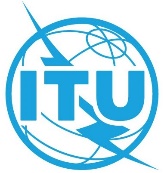 PLENARY MEETINGAddendum 9 to
Document 44-E8 August 2022Original: EnglishMember States of the European Conference of Postal and Telecommunications Administrations (CEPT)Member States of the European Conference of Postal and Telecommunications Administrations (CEPT)ECP 9 - REVISION TO RESOLUTION 167:ECP 9 - REVISION TO RESOLUTION 167:Strengthening and developing ITU capabilities for electronic meetings and means to advance the work of the UnionStrengthening and developing ITU capabilities for electronic meetings and means to advance the work of the Union